Конспект занятия Ёжик. Цель: закреплять навыки рисования цветными карандашами, умение правильно держать карандаш . Учить детей правильно закрашивать предмет, не заезжая за контур.Задачи:Образовательные: сформировать представление детей о животном леса– Ёжике.Развивающие: Развить логическое мышление, воображение, память, творчество. Воспитательные:- приобщать детей к изобразительному искусству.Материал к занятию: лист бумаги, простой и цветные карандаши.Ход НОД:Воспитатель: Начинаем занятие с пальчиковой гимнастики.Повторяйте движения и слова вместе со мной.Прибежали, прибежалиЕжики, ежикиНаковали, наковалиНожницы, ножницыБег на месте, бег на местеЗайчики, зайчикиНу-ка дружно, ну-ка вместе(мужская половина зала кричит – ДЕВОЧКИ!Женская половина – МАЛЬЧИКИ! Или наоборот. Кто кого перекричит)Ребята, посмотрите на доску и скажите, что на ней изображено.Верно, это ёжик.Давайте вспомним, где живут ёжики. Молодцы, правильно, в лесу или зоопарке и редко могут в домах. Теперь вспомним и назовём из каких частей состоит животное.Правильно, голова, туловище, лапы, уши, хвост, иголки.Сейчас посмотрите на схему того, как мы будем рисовать ёжика. Лист распологаем горизонтально и в начале работаем простым карандашом.В начале нарисуем овал, это будет туловище (тело) ёжика.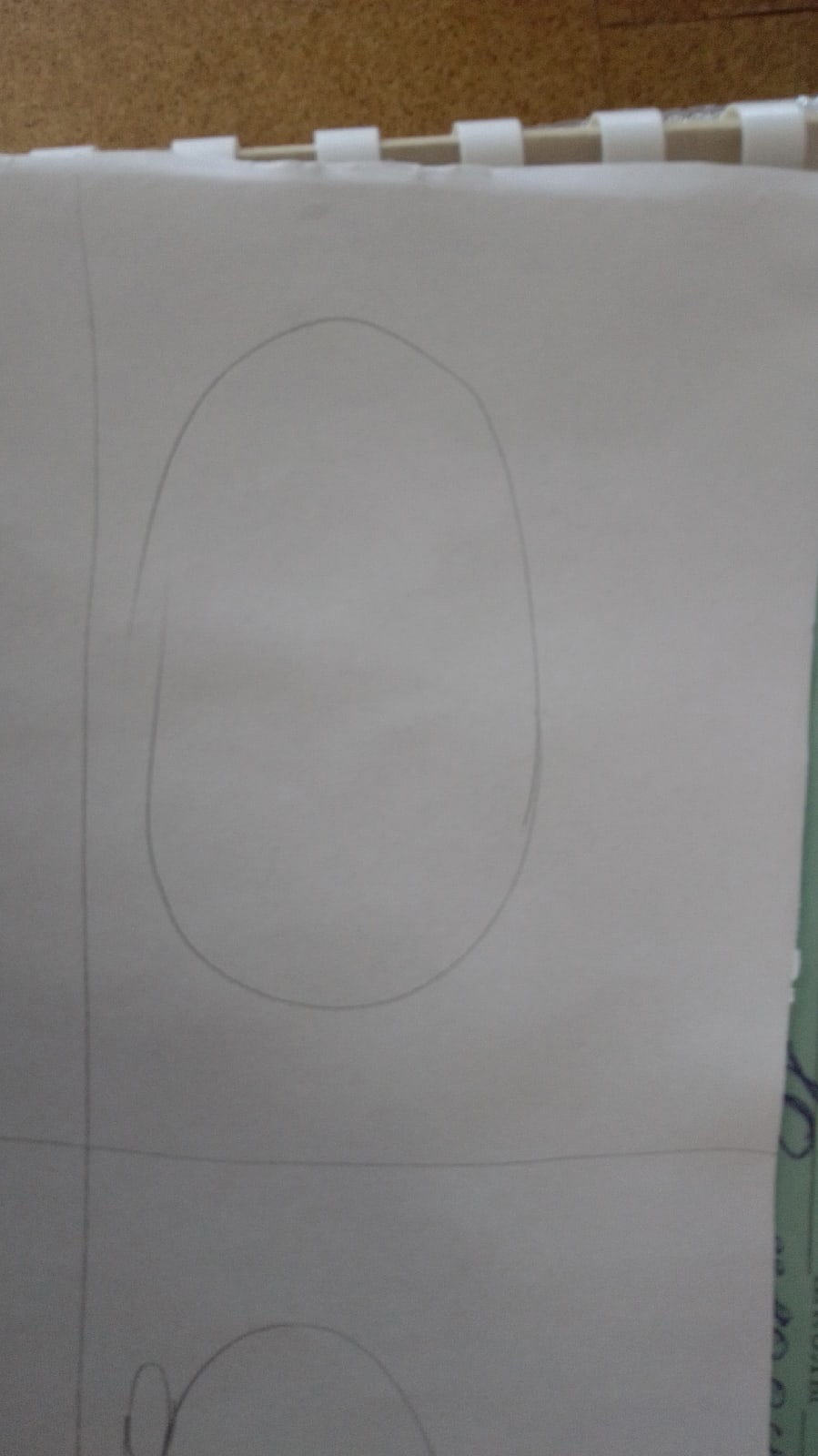 Далее к телу с правой сторону дорисовываем треугольник, это будет мордочка ежа. Так же внизу рисуем два маленьких овала, по одному с каждой стороны, это лапки животного. И ближе к правому краю тела тоже рисуем маленький овал, это будет ухо. 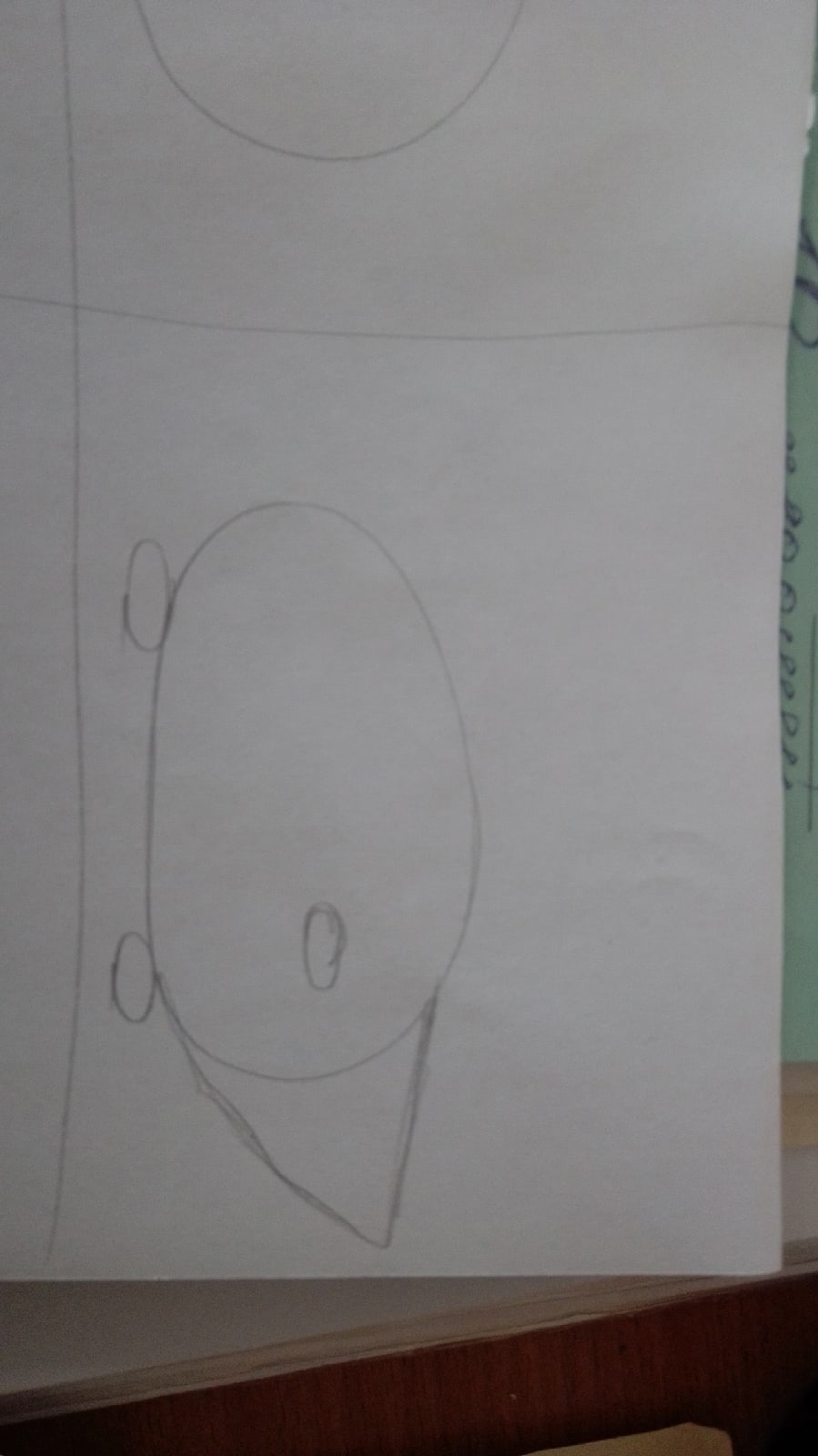 Затем добавляем глаз и стираем часть овала которая мешает. Добавляем на вершину треугольника кружочек (нос) и линию рта.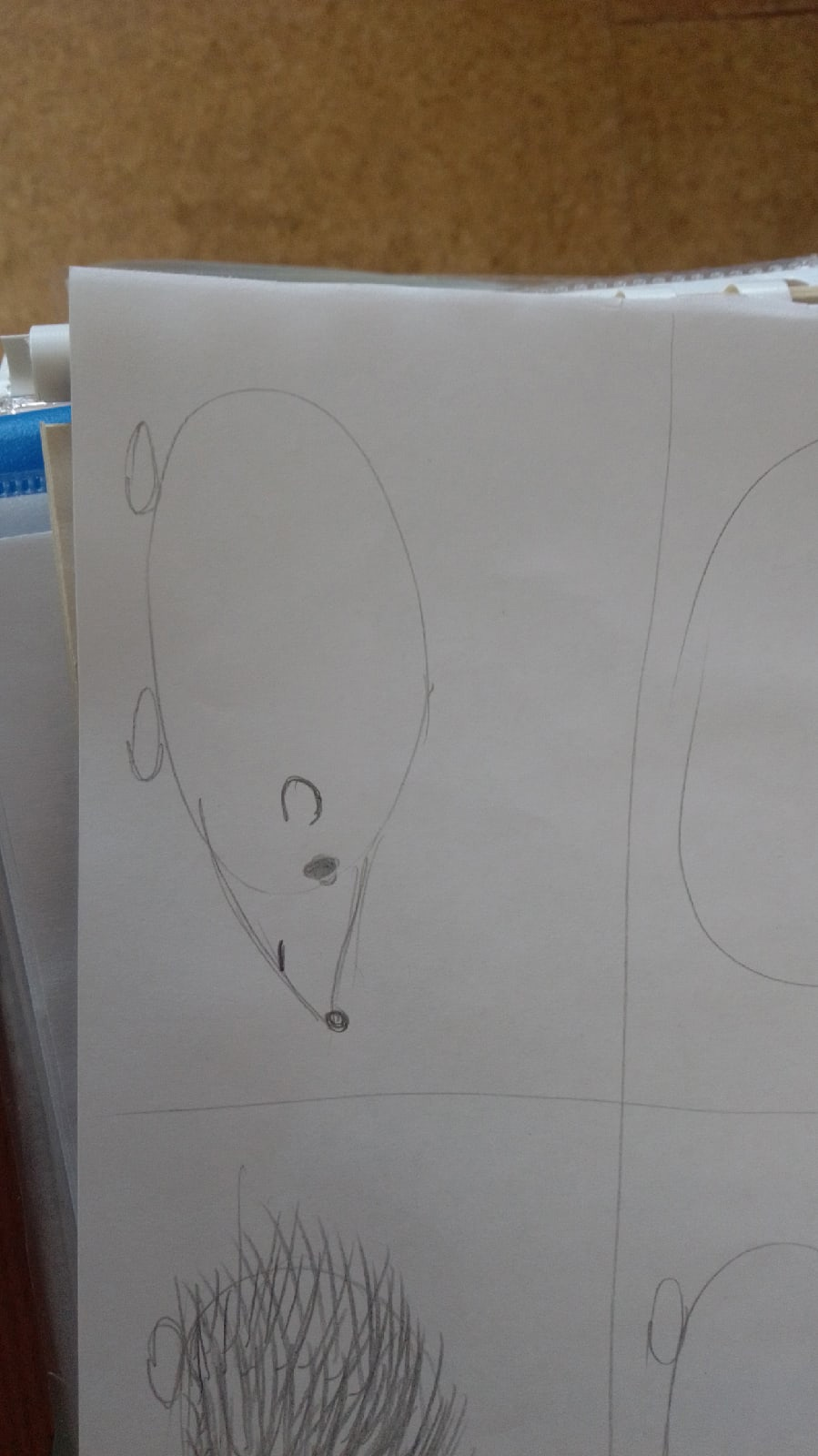 Осталось совсем немного, нужно добавить иголки на спине и усики на носу. Так же можно добавить немного коричневого цвета для придания живости рисунку. 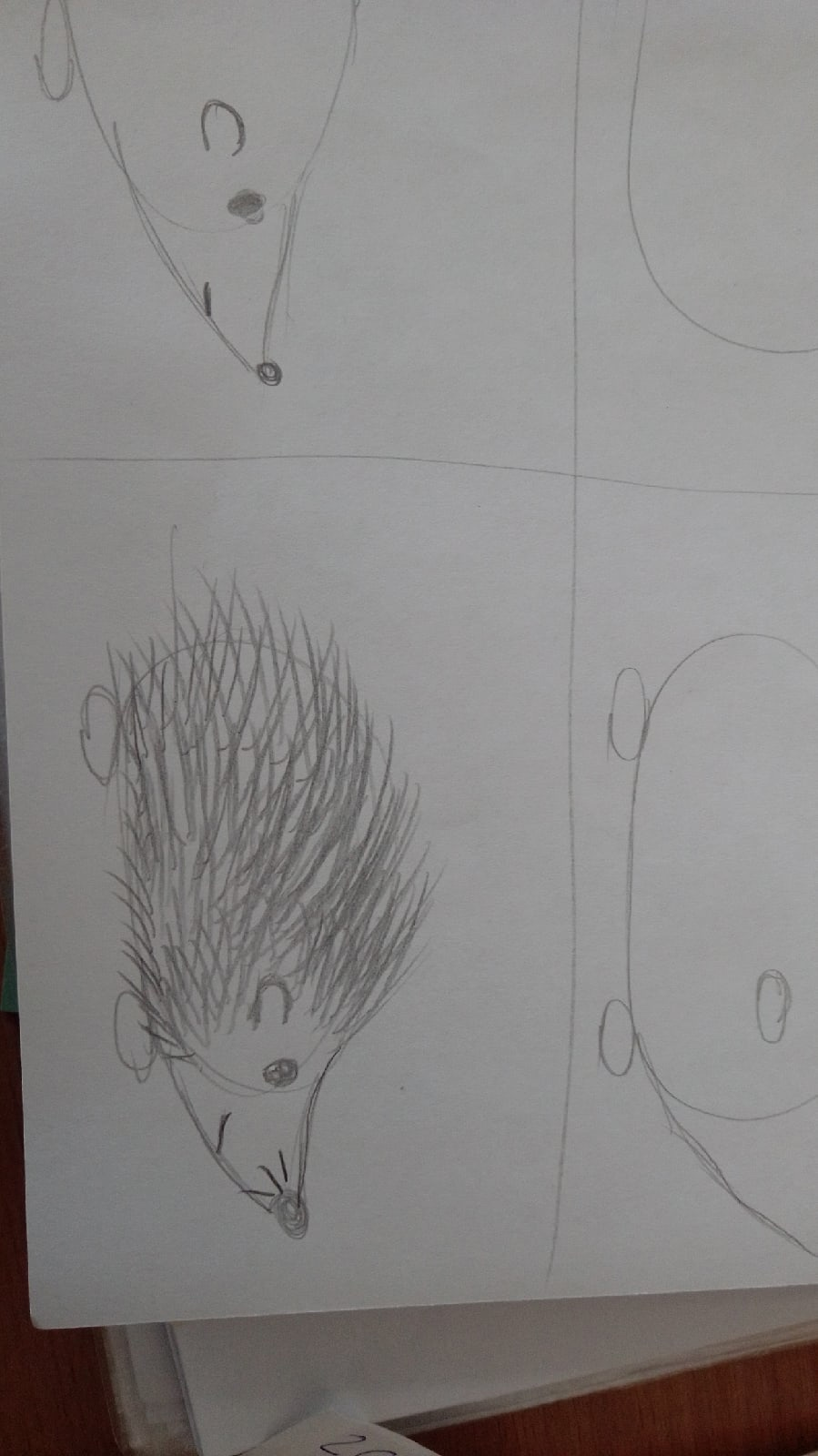 Теперь, я предлагаю вам посмотреть на работы других ребят, можете встать со своих мест и посмотреть работы ваших друзей.Садитесь по местам.  Понравились ли вам работы других ребят?Верно, у вас у всех получились замечательные работы.Наше занятие подошло к концу. Скажите, ребята, что вы сегодня делали? Спасибо вам за работу, давайте поскорее наведём порядок на рабочих местах. 